   Speciaalclub Kleur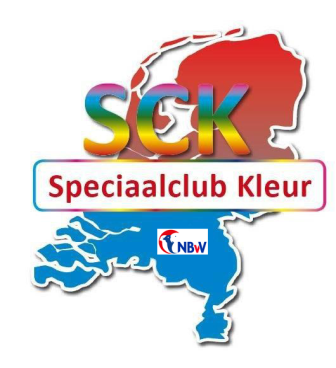 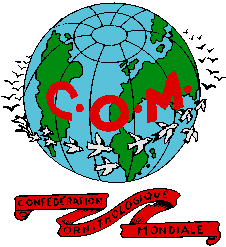 REGLEMENT SHOWS.C.K. Internationale C.O.M. Kleurkanarieshow 2017Aangesloten bij NBvVDe C.O.M. show is op 24, 25 en 26 november 2017Locatie: Partycentrum Roelanzia, Lovinckplein 2 Ysselsteyn (Venray)Enkel kleurkanaries (klassiek en niet klassiek) van het ringjaar 2017 worden toegelaten.Alle jonge kleurkanaries welke eigen kweek zijn mogen aan de show deelnemen, ongeacht van welke bond (aangesloten bij het C.O.M.) de ringen afkomstig zijn. Alle kweeknummers dienen op het inschrijfformulier vermeld te worden. Tentoongestelde vogels waarvan het kweeknummer ontbreekt op het inschrijfformulier, kunnen door de organisatie gediskwalificeerd worden.Kleurringen zoals erkend door het C.O.M. zijn eveneens toegestaan. Het inschrijvingsgeld bedraagt € 3,00 per vogel en € 5.00 voor de verplichte katalogus.. Het inschrijfgeld dient voldaan te worden middels overboeking op onze bankrekening, voor 20 november 2017, IBAN: NL72INGB0003872128, BIC: INGBNL2A t.n.v. Speciaalclub Kleur,. Bij de betaling uw kweeknummer(s)  vermelden alsmede het aantal in te zenden vogels. Betaling bij inbrengen van de vogels is ook mogelijk. Inschrijvingsformulieren inzenden naar het TT secretariaat kan tot uiterlijk 19 november 2017, 24:00 uur. TT Secretariaat: Speciaalclub Kleur, Dhr. J.J.G.M. Verkoeijen, Westsingel 60,  5801 TX Venray , Nederland  Tel: (+31) 0614168732  E-mail: sjverkoeijen@home.nl of info@speciaalclubkleur.nlDe kooinummers worden uitsluitend bij het inkooien overhandigd, op dinsdag 21 november vanaf 15:00, en worden in het Midden en zo hoog mogelijk op de TT-kooi geplakt.Er dient tentoongesteld te worden in kooien met reglementaire kleuren en afmetingen, voorgeschreven door de verscheidene bonden. De kooien moeten schoon zijn en voorzien van wit schelpenzand op de bodem.  TT fonteinen worden door de organisatie verstrekt.Kartonnen kooien kunnen gehuurd worden bij de organisatie voor  2,00 euro  per kooi, zolang de voorraad strekt.Eigen kartonnen kooien zijn niet toegestaan. Kartonnen kooien blijven eigendom van de organisatie.Alle kooien moeten voorzien zijn van zaad  voor de eerste 24 uur. Daarna wordt de verzorging door de organisatie gedaan. De organisatie is niet verantwoordelijk voor verlies, diefstal, sterfte of enig letsel van de vogels.Iedere zieke of dode vogel zal uit de TT-zaal worden verwijderd. Ringencontrole zal plaatsvinden door de organisatie en bij fraude of overtredingen zal de inzender worden gediskwalificeerd. Bij inschrijving geldt het reeksnummer, zoals uitgegeven door de organisatie aan de inzenders bij inschrijving. Verkeerd ingeschreven vogels dingen niet mee voor  prijstoekenning.In elke reeks worden goud, zilver en brons uitslagen toegekend volgens de C.O.M. richtlijnen. De keuring verloopt volgens de C.O.M. richtlijnen. Tijdens de keurdag is er een C.O.M.-supervisor aanwezig om hier op toe te zien.Het minimum aantal punten om voor een prijs in aanmerking te komen is 90 punten.Er zullen extra prijzen door de organisator ter beschikking worden gesteld.In de vorm van een prijzentafel zullen er  minimaal 10 prijzen beschikbaar zijn. Inzenders welke 10 of meer vogels hebben ingeschreven komen hiervoor in aanmerking. Het klassement gaat over de beste 10 vogels van iedere inzender. De inzender met het hoogste aantal punten mag als eerste een prijs uitzoeken, gevolgd door nummer 2, 3, enz..Iedere inzender die ten minstens 1 x goud, zilver of brons behaalt, ontvangt  een trofee.TT-vogels mogen tijdens de show, t/m uitkooien en de zaal te hebben verlaten, niet te koop worden aangeboden. Alle tentoongestelde vogels dienen in de show te blijven tot aan het uitkooien.De volgorde van uitkooien wordt bepaald door de af te leggen afstand (km) van de inzenders, diegene die het verste weg wonen mogen als eerste hun vogels komen ophalen (volgens Internet Routeplanner). Indien de show om welke reden dan ook niet door kan gaan kan de organisatie in geen geval aansprakelijk worden gesteld voor enige schade, in welke vorm dan ook, welke een persoon, organisatie of bedrijf zegt te hebben geleden hierdoor. Er is een verkoopklasse aanwezig. Men kan de verkoopvogels al gelijk inbrengen met uw TT vogels dus al op dinsdag 21 novemberInbrengen op de TT dagen is ook mogelijk Inbrengen verkoopvogels geschied op een door de organisator aangegeven locatie.Het zelf meenemen van vogels in de TT-zaal is verboden.Aangeboden mogen alleen gezonde kleurkanaries worden. Vogels dienen te worden ingebracht in eigen schone TT-kooien of huurkooien van de organisatie (zie artikel 7), voorzien van wit schelpenzand, zaad en drinkwater flesjes. Een stikker met de kleur en geslacht van de vogels, de prijs en uw naamEr mogen niet meer dan 2 vogels per TT-kooi aangeboden worden. De aansprakelijkheid ligt bij de verkoper (diefstal, sterfte etc.). Stellingen voor verkoopkooien zijn aanwezig. Er is geen inschrijfgeld verschuldigd bij het inbrengen van de vogels. Bij verkoop welke zal worden geregeld door de Speciaalclubkleur is  10% van het verkoop bedrag voor de vereniging Iedere inzender verklaart zich akkoord met het reglement bij inschrijving. Niet voorziene gevallen worden door het bestuur van de Speciaalclub Kleur beslist. De beslissing van het bestuur is bindend.Overal waar organisatie staat dient u te lezen, Speciaalclub Kleur, vertegenwoordigd door zijn bestuursleden of door het bestuur aangewezen bevoegde personen. Deze personen zijn te herkennen aan hun badge tijdens de show.Opgesteld, Juni 2017, door het bestuur van de Speciaalclub Kleur.***********  Belangrijk:  ***********Inschrijvingen voor de show dienen uiterlijk 19 november 24.00 uur 2017 binnen te zijn bij het TT secretariaatInkooien vogels TT en verkoop vogels op dinsdag 21 november 2017 tussen 15:00 en 21:00 uur.De show is open voor het publiek op:Vrijdag 24 november 2017 tussen 20.00 en 22:00 uur.Zaterdag 25 november 2017 tussen 10:00 en 17:00 uur.Zondag 26 november 2017 tussen 10:00 en 16:00 uur.Prijsuitreiking is op zondag 26 november 2017 om 15:00 uur.Uitkooien vogels en ophalen verkoopvogels op zondag 26 november 2017 na de prijsuitreiking.